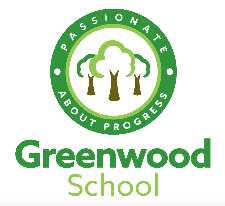 Episode nameEpisode outlineOnline link(s) SMSCMain Life Stages, PIES and DevelopmentPhysical DevelopmentIntellectual Development and Language DevelopmentEmotional and Social DevelopmentPhysical, Lifestyle Social, Cultural and Economic Factors to DevelopmentBTEC Health & Social Care Unit 1 | PIES Growth and Development across the Life Stages - YouTubeSo, Cu, HLife Events and SupportExpected Life eventsUnexpected life eventsSupportUnit 1: Human lifespan development - B6 - Major life events (Health & Social Care BTEC Level 3) - YouTubeSo, SpHealth IndicatorsBMIPulse RatesHealth and Social care Year 10 Lesson 2 BMI Health Indicators - YouTubeHealth and Social Care Year 10 Lesson 1 Health Indicators (Pulse rates) - YouTubeSo, H